Drodzy uczniowieAbyście mogli ciekawie i efektywnie wykorzystać czas  spędzony w domu do 25 marca 2020 r. nauczyciele przekazują Wam ważne informacje.MATEMATYKAUczniowie klasa IV - VIIIAby utrwalić już zdobytą wiedzę, możecie wykonywać ćwiczenia na poszczególnych stronach:Matematyczne ZOO	www.matzoo.pl
GWO – strefa ucznia	www.gwo.plSzalone liczby		www.szaloneliczby.plMateriały dla ósmoklasistów – egzamin	www.cke.gov.pl/egzamin-osmoklasisty
Ponadto:Klasa VProszę zrobić zadania z podręcznika ze stron 195-196, a także z zeszytu ćwiczeń ze stron 98-99.Na pewno pomogą Wam również informacje i filmy na stronach:https://epodreczniki.pl/a/pole-trojkata/D1011a4cshttps://epodreczniki.pl/a/obliczanie-pol-i-obwodow-trojkatow/DiCZQs27fNowy materiałTemat: Pole trapezu.Przeczytaj, przerysuj i przepisz to co w czerwonej ramce: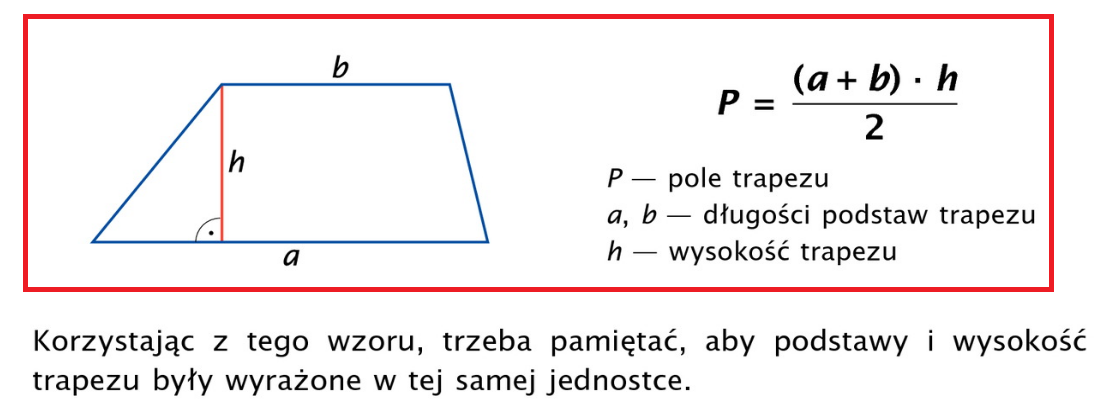 Pamiętaj, że wysokość w trapezie rysujemy z wierzchołka prostopadle do przeciwległej podstawy lub jej przedłużenia.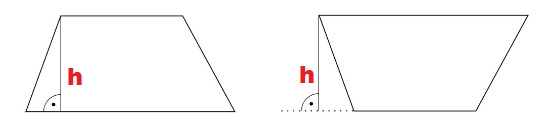 Podstawy, to te boki, które są równoległe.Jeżeli ktoś chce może obejrzeć filmik.Link poniżej:https://www.youtube.com/watch?v=JI-pd76dhuUZadania do wykonania:Zad. 1 – 5 str. 100 – 101  Zeszyt ćwiczeńPodpowiedź do zad 1 b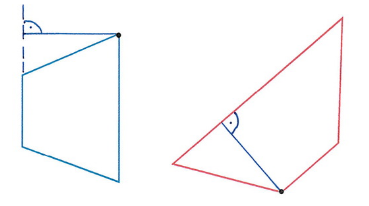 Podpowiedź do zad 3c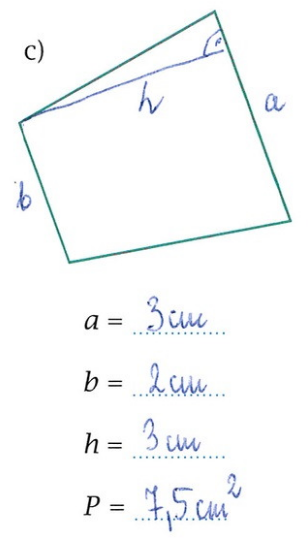 Temat: Pola wielokątów – podsumowanie.Zadania do wykonania:Zad. 1 – 2 str. 102 – 103  Zeszyt ćwiczeńPodpowiedź do zad 1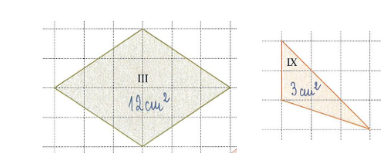 Podpowiedź do zad 2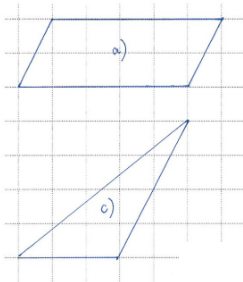 